Администрация муниципального образования «Город Астрахань» ПОСТАНОВЛЕНИЕ26 августа 2019 года № 349«Об утверждении административного Регламента администрации муниципального образования «Город Астрахань» предоставления муниципальной услуги «Переоформление свидетельства об осуществлении перевозок по муниципальному маршруту регулярных перевозок и (или) картсоответствующего маршрута регулярных перевозок»В соответствии с федеральными законами «Об организации предоставления государственных и муниципальных услуг», «Об общих принципах организации местного самоуправления в Российской Федерации», руководствуясь постановлением администрации города Астрахани от 01.11.2011 № 10322 «Об утверждении Порядка разработки и утверждения административных регламентов предоставления муниципальных услуг», с изменениями и дополнениями, внесенными постановлением администрации города Астрахани от 03.12.2012 № 10383, ПОСТАНОВЛЯЮ:1. Утвердить прилагаемый административный Регламент администрации муниципального образования «Город Астрахань» предоставления муниципальной услуги «Переоформление свидетельств об осуществлении перевозок по муниципальному маршруту регулярных перевозок и (или) карт соответствующего маршрута регулярных перевозок».2. Управлению транспорта и пассажирских перевозок администрации муниципального образования «Город Астрахань» обеспечить:2.1. Исполнение административного Регламента, указанного в п. 1 настоящего постановления администрации муниципального образования «Город Астрахань».2.2. Размещение административного Регламента, указанного в п. 1 настоящего постановления администрации муниципального образования «Город Астрахань», в государственных информационных системах www.gosuslugi.astrobl.ru, www.gosuslugi.ru.2.3. Размещение административного Регламента, указанного в п. 1 настоящего постановления администрации муниципального образования «Город Астрахань», на официальном сайте администрации муниципального образования «Город Астрахань» в разделе «Административные регламенты».3. Управлению информационной политики администрации муниципального образования «Город Астрахань»:3.1. Опубликовать настоящее постановление администрации муниципального образования «Город Астрахань» в средствах массовой информации.3.2. Разместить настоящее постановление администрации муниципального образования «Город Астрахань» на официальном сайте администрации муниципального образования «Город Астрахань».4. Управлению контроля и документооборота администрации муниципального образования «Город Астрахань»:4.1. Направить настоящее постановление администрации муниципального образования «Город Астрахань» в государственно-правовое управление администрации Губернатора Астраханской области для включения в регистр муниципальных нормативных правовых актов в установленный законом срок. 4.2. В течение десяти дней после дня принятия настоящего постановления администрации муниципального образования «Город Астрахань» направить настоящее постановление администрации муниципального образования «Город Астрахань» в прокуратуру города Астрахани для проведения антикоррупционной экспертизы и проверки на предмет законности.5. Настоящее постановление администрации муниципального образования «Город Астрахань» вступает в силу с момента его официального опубликования.Глава администрации Р.Л. ХАРИСОВУтвержден постановлением администрации муниципального образования «Город Астрахань»от 26.08.2019 № 349Административный Регламент администрации муниципального образования «Город Астрахань» предоставления муниципальной услуги «Переоформление свидетельств об осуществлении перевозокпо муниципальному маршруту регулярных перевозок и (или) карт соответствующего маршрута регулярных перевозок»1. Общие положения.1.1. Административный Регламент администрации муниципального образования «Город Астрахань» предоставления муниципальной услуги «Переоформление свидетельств об осуществлении перевозок по муниципальному маршруту регулярных перевозок и (или) карт соответствующего маршрута регулярных перевозок» (далее - административный Регламент) устанавливает порядок предоставления муниципальной услуги и стандарт предоставления муниципальной услуги, в том числе сроки и последовательность административных процедур (действий) по предоставлению муниципальной услуги, в соответствии с законодательством Российской Федерации.1.2. Административный Регламент размещается на официальных сайтах администрации муниципального образования «Город Астрахань» http://www.astrgorod.ru, в федеральной государственной информационной системе «Единый портал государственных и муниципальных услуг (функций)» http://gosuslugi.ru (далее - единый портал) и государственной информационной системе Астраханской области «Региональный портал государственных и муниципальных услуг (функций) Астраханской области» http://gosuslugi.astrobl.ru (далее - региональный портал) в информационно-телекоммуникационной сети Интернет (далее - сеть Интернет), а также в местах предоставления муниципальной услуги.1.3. Предоставление муниципальной услуги «Переоформление свидетельств об осуществлении перевозок по муниципальному маршруту регулярных перевозок и (или) карт соответствующего маршрута регулярных перевозок» (далее - муниципальная услуга) осуществляется юридическим лицам, индивидуальным предпринимателям, уполномоченным участникам договора простого товарищества, которые осуществляют регулярные перевозки по муниципальным маршрутам регулярных перевозок на территории муниципального образования «Город Астрахань» в соответствии с ранее выданными свидетельствами об осуществлении регулярных перевозок на муниципальном маршруте в муниципальном образовании «Город Астрахань», обратившимся с запросом о предоставлении муниципальной услуги, выраженным в письменной или электронной форме (далее - заявители). От имени заявителя могут выступать лица, имеющие право в соответствии с законодательством Российской Федерации либо в силу наделения их заявителями в порядке, установленном законодательством Российской Федерации, полномочиями выступать от их имени.1.4. Порядок информирования о правилах предоставления муниципальной услуги.1.4.1. Информация о местонахождении и графике работы, телефонах управления транспорта и пассажирских перевозок администрации муниципального образования «Город Астрахань» (далее - Управление).Местонахождение и почтовый адрес Управления: 414000, г. Астрахань, ул. Чернышевского, 4.График работы Управления: понедельник - пятница с 08.30. до 17.30; перерыв на обед с 13.00 до 14.00, выходные дни - суббота, воскресенье.График личного приема начальника Управления: по предварительной записи, среда с 14.00 до 17.30.Телефоны для справок, консультаций и записи к начальнику Управления:8(8512) 24-49-35 - телефон приемной Управления;8(8512) 24-53-30 - телефон технического отдела Управления (далее - отдел);8(8512) 24-49-35 - факс Управления.1.4.2. Адреса официальных сайтов. Адрес официального сайта администрации муниципального образования «Город Астрахань» в сети Интернет: www.astrgorod.ru.Адрес электронной почты Управления: astr_transport@mail.ru.Адрес единого портала: http://www.gosuslugi.ru.Адрес регионального портала: http://gosuslugi.astrobl.ru.1.4.3. Порядок получения информации заявителями по вопросам предоставления муниципальной услуги.Информирование заявителей о порядке предоставления муниципальной услуги осуществляется должностными лицами и (или) специалистами Управления.Должностные лица и (или) специалисты Управления осуществляют информирование по следующим направлениям:- о местонахождении и графике работы Управления, отдела;- о справочных телефонах Управления, отдела, о почтовом адресе Управления, отдела;- об адресе официального сайта Управления, отдела в сети Интернет, адресе электронной почты Управления, о возможности получения муниципальной услуги в электронной форме через региональный и единый порталы, об адресах единого портала и регионального портала;- о порядке получения информации заявителем по вопросам предоставления муниципальной услуги, сведений о ходе предоставления муниципальной услуги, в том числе с использованием регионального портала, единого портала;- о порядке, форме и месте размещения указанной в настоящем подпункте информации.Основными требованиями к консультации заявителей являются:- полнота, актуальность и достоверность информации о порядке предоставления муниципальной услуги, в том числе в электронной форме;- своевременность;- четкость в изложении информации о процедуре;- оперативность предоставления информации о процедуре;- удобство и доступность получения информации о процедуре.1.4.4. Информирование заявителей в Управлении осуществляется в форме:- непосредственного общения заявителя (при личном обращении либо по телефону) с должностными лицами и (или) специалистами;- взаимодействия должностных лиц и (или) специалистов Управления с заявителями по почте, электронной почте;- информационных материалов, которые размещаются в сети Интернет на официальном сайте администрации муниципального образования «Город Астрахань» www.astrgorod.ru, региональном портале http://gosuslugi.astrobl.ru и едином портале http://www.gosuslugi.ru и на информационных стендах, размещенных в помещениях Управления.1.4.5. Требования к форме и характеру взаимодействия должностных лиц и (или) специалистов Управления с заявителями:- при ответе на телефонные звонки должностное лицо и (или) специалист Управления представляется, назвав свои фамилию, имя, отчество, должность, наименование отдела, предлагает представиться собеседнику, выслушивает и уточняет суть вопроса. Во время разговора следует произносить слова четко, избегать параллельных разговоров с окружающими людьми и не прерывать разговор по причине поступления звонка на другой аппарат;- при личном обращении заявителя должностное лицо должен представиться, назвать фамилию, имя и отчество, сообщить занимаемую должность, самостоятельно дать ответ на заданный заявителем вопрос;- в конце консультирования (по телефону или лично) должностное лицо и (или) специалист Управления должен кратко подвести итоги и перечислить меры, которые необходимо принять заявителю (кто именно, когда и что должен сделать);- письменный ответ на обращения, в том числе в электронной форме, дается в простой, четкой и понятной форме с указанием фамилии и инициалов, номера телефона должностного лица и (или) специалиста Управления, исполнившего ответ на обращение.1.4.6. На информационных стендах, размещаемых в помещениях Управления, на официальном сайте администрации муниципального образования «Город Астрахань», на едином и региональном порталах размещается следующая информация:- текст настоящего административного Регламента;- сведения о перечне предоставленных муниципальных услуг;- образец заявления о переоформлении свидетельств об осуществлении перевозок по муниципальному маршруту регулярных перевозок и (или) карт соответствующего маршрута регулярных перевозок (далее - заявление) (приложения 1, 2, 3 к административному Регламенту);- блок-схема, наглядно отображающая последовательность прохождения всех административных процедур (приложение 4 к административному Регламенту);- извлечения из законодательных и иных нормативных правовых актов, регулирующих вопросы, связанные с предоставлением муниципальной услуги;- адреса, номера телефонов и факса, график работы Управления, адреса регионального и единого порталов;- исчерпывающий перечень документов, которые заявитель самостоятельно представляет для получения муниципальной услуги;- перечень оснований для отказа в приеме документов, необходимых для предоставления муниципальной услуги, и в предоставлении муниципальной услуги;- порядок обжалования действий (бездействия) и решений должностных лиц, осуществляемых (принятых) в ходе предоставления муниципальной услуги.Информационные стенды, содержащие информацию о процедуре предоставления муниципальной услуги, должны быть максимально заметны, хорошо просматриваемы и функциональны, рекомендуется оборудовать информационные стенды карманами формата А4, в которых размещаются информационные листки.Текст материалов, размещаемых на стендах, должен быть напечатан удобным для чтения шрифтом, основные моменты и наиболее важные места выделены.При изменении условий и порядка предоставления муниципальной услуги, информация об изменениях должна быть выделена цветом и пометкой «Важно».2. Стандарт предоставления муниципальной услуги.2.1. Наименование муниципальной услуги: «Переоформление свидетельств об осуществлении перевозок по муниципальному маршруту регулярных перевозок и (или) карт соответствующего маршрута регулярных перевозок».2.2. Органы и организации, участвующие в предоставлении муниципальной услуги.2.2.1. Муниципальная услуга предоставляется администрацией муниципального образования «Город Астрахань», непосредственно Управлением.Управление обеспечивает предоставление муниципальной услуги через единый либо региональный порталы.Ответственными исполнителями муниципальной услуги являются должностные лица и (или) специалисты Управления, ответственные за выполнение конкретной административной процедуры согласно административному Регламенту.2.2.2. При предоставлении муниципальной услуги должностные лица и (или) специалисты Управления не вправе требовать от заявителя осуществления действий, в том числе согласований, необходимых для получения муниципальной услуги и связанных с обращением в иные государственные органы, органы местного самоуправления, организации.2.3. Описание результата предоставления муниципальной услуги.Результатом предоставления муниципальной услуги является:- выдача переоформленного свидетельства об осуществлении перевозок по муниципальному маршруту регулярных перевозок и (или) карт соответствующего маршрута регулярных перевозок;- выдача уведомления об отказе в предоставлении муниципальной услуги. 2.4. Срок предоставления муниципальной услуги.Общий срок предоставления муниципальной услуги не должен превышать 5 дней со дня поступления заявления и складывается из следующих сроков:- прием, регистрация заявления и документов - 1 день;- рассмотрение заявления и оформление результата предоставления муниципальной услуги - не более 3 дней;- выдача заявителю результата предоставления муниципальной услуги - 1 день.2.5. Правовые основания для предоставления муниципальной услуги.Предоставление муниципальной услуги осуществляется в соответствии с: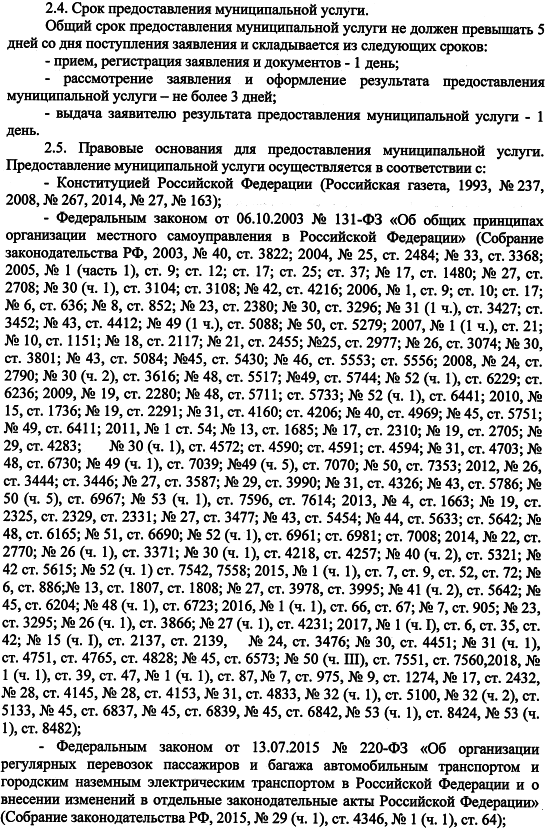 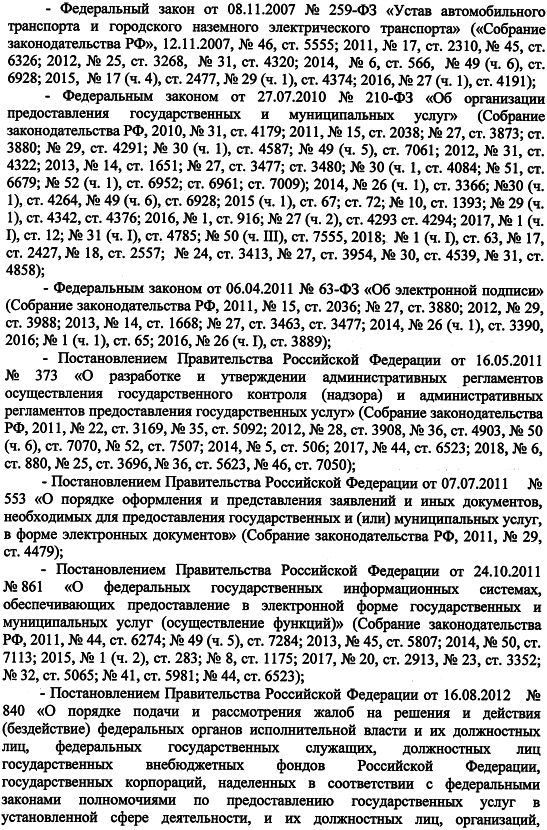 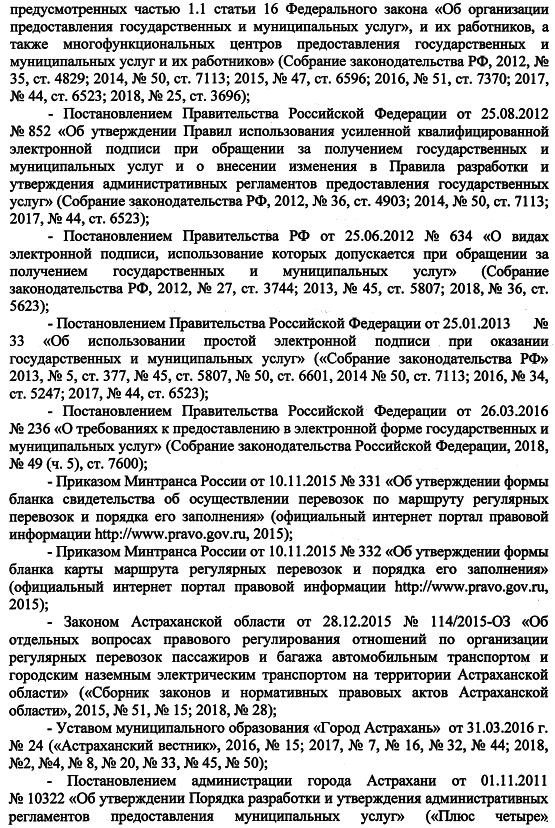 - Постановлением администрации города Астрахани от 01.11.2011 № 10322 «Об утверждении Порядка разработки и утверждения административных регламентов предоставления муниципальных услуг» («Плюс четыре» (приложение к газете «Горожанин»), 2011, № 71);- Постановлением администрации муниципального образования «Город Астрахань» от 08.02.2019 № 48 «Об организации регулярных перевозок пассажиров и багажа автомобильным транспортом и городским наземным электрическим транспортом по муниципальным маршрутам регулярных перевозок муниципального образования «Город Астрахань» («Астраханский вестник», 2019, № 7).2.6. Исчерпывающий перечень документов, необходимых для предоставления муниципальной услуги, и порядок их представления.2.6.1. Исчерпывающий перечень документов, необходимых в соответствии с законодательными или нормативными правовыми актами для предоставления муниципальной услуги, подлежащих представлению заявителем.Для переоформления свидетельств об осуществлении перевозок по муниципальному маршруту регулярных перевозок и (или) карт соответствующего маршрута регулярных перевозок (далее - карт маршрутов) в случае продления срока действия, изменения в установленном порядке класса или характеристик транспортного средства, реорганизации юридического лица в форме преобразования, изменения места жительства индивидуального предпринимателя, заявитель представляет в Управление самостоятельно:1) заявление о предоставлении муниципальной услуги по форме согласно приложениям 1, 2, 3 к административному Регламенту; при этом:а) в случае реорганизации юридического лица в форме преобразования в заявлении о предоставлении муниципальной услуги указываются новые сведения о заявителе и данные документа, подтверждающего факт внесения соответствующих изменений в Единый государственный реестр юридических лиц;б) в случае изменения наименования юридического лица или адреса места его нахождения, а также в случае изменения фамилии, имени и отчества (в случае если имеется), места жительства индивидуального предпринимателя, реквизитов документа, удостоверяющего его личность, в заявлении о предоставлении муниципальной услуги указываются новые сведения о заявителе и данные документа, подтверждающего факт внесения соответствующих изменений в Единый государственный реестр юридических лиц (для юридического лица), в Единый государственный реестр индивидуальных предпринимателей (для индивидуального предпринимателя);2) документ, подтверждающий полномочия представителя юридического или физического лица, индивидуального предпринимателя в соответствии с законодательством Российской Федерации (в случае обращения представителя юридического лица, индивидуального предпринимателя или участника договора простого товарищества);2.6.2. Порядок обращения в Управление для подачи документов и получения муниципальной услуги.По выбору заявителя заявление о предоставлении муниципальной услуги и документы, указанные в пп. 2.6.1 пункта 2.6 административного Регламента (за исключением оригиналов свидетельств об осуществлении перевозок по муниципальному маршруту регулярных перевозок и (или) карт соответствующего маршрута регулярных перевозок), представляются в Управление посредством личного посещения заявителем, либо направления по почте, либо с использованием электронных носителей и (или) информационно­-телекоммуникационных сетей общего пользования, в том числе сети Интернет (далее - в электронной форме), посредством регионального или единого портала или иным способом, позволяющим передать в электронной форме заявление и документы.Оригиналы свидетельств об осуществлении перевозок по муниципальным маршрутам регулярных перевозок и (или) карты соответствующих маршрутов регулярных перевозок сдаются в Управление в день выдачи результатов муниципальной услуги.Факт подтверждения направления документов, указанных в пп. 2.6.1 пункта 2.6 административного Регламента, по почте лежит на заявителе.В случае направления заявления и документов, указанных в пп. 2.6.1 пункта 2.6 административного Регламента, в электронной форме, в том числе через региональный либо единый порталы:- заявление должно быть заполнено в электронной форме согласно представленным на региональном портале либо едином портале формам и подписано усиленной квалифицированной электронной подписью;Запрещается требовать от заявителя:- представления документов и информации или осуществления действий, представление или осуществление которых не предусмотрено нормативными правовыми актами, регулирующими отношения, возникающие в связи с предоставлением муниципальной услуги;- представления документов и информации, которые находятся в распоряжении органов, предоставляющих муниципальную услугу, иных органов государственной и муниципальной власти и организаций.2.7. Основанием для отказа в приеме документов является представление заявления с нарушением порядка, установленного для его подачи в форме электронного документа с использованием информационно-­телекоммуникационной сети Интернет, несоблюдение установленных условий признания действительности усиленной квалифицированной электронной подписи (в случае обращения заявителя за предоставлением муниципальной услуги в электронном виде).2.8. Исчерпывающий перечень оснований для отказа в предоставлении муниципальной услуги:- обращение за предоставлением муниципальной услуги лицом, не относящимся к лицам, имеющим право на получение муниципальной услуги в соответствии с п. 1.3 административного Регламента;- наличие в представленном заявлении и (или) прилагаемых к нему документах недостоверной или искаженной информации;- подача заявления лицом, не имеющим полномочий представить интересы заявителя в соответствии с пп. 2.6.1 пункта 2.6 административного Регламента.2.9. Требования к взиманию платы с заявителя за предоставление муниципальной услуги.Муниципальная услуга предоставляется бесплатно.2.10. Требования к помещению, в котором предоставляется муниципальная услуга.В помещении Управления отводятся места для ожидания приема, ожидания в очереди при подаче документов и получения информации.Помещение Управления оборудовано:- системой кондиционирования воздуха;- противопожарной системой и средствами пожаротушения;- средствами оказания первой медицинской помощи (аптечками).Обеспечиваются условия доступности для инвалидов предоставляемой услуги и помещений, в которых она предоставляется, в соответствии со статьей 15 Федерального закона от 24.11.1995 № 181-ФЗ «О социальной защите инвалидов в Российской Федерации».На стоянке (остановке) транспортных средств выделяется не менее 10% мест (но не менее одного места) для бесплатной парковки транспортных средств, управляемых инвалидами I, II групп, а также инвалидами III группы, в порядке, установленном Правительством Российской Федерации, и транспортных средств, перевозящих таких инвалидов и (или) детей-инвалидов. Помещения для непосредственного взаимодействия должностных лиц Управления с заявителями обеспечены комфортными условиями для заявителей и оптимальными условиями труда должностных лиц.Каждое рабочее место должностных лиц Управления оборудовано персональным компьютером с возможностью доступа к необходимым информационным базам данных, печатающим устройствам.Места для ожидания приема, ожидания в очереди для подачи и получения документов, получения информации и заполнения необходимых документов оборудуются достаточным количеством офисной мебели (стульями, столами), снабжены бумагой и канцелярскими принадлежностями.Количество мест для сидения определяется исходя из фактической нагрузки и возможностей для их размещения в здании. Общее число мест для сидения - не менее 2.2.11. Показатели доступности и качества муниципальной услуги:- соблюдение сроков предоставления муниципальной услуги и условий ожидания приема;- своевременное и полное информирование о муниципальной услуге;- обеспечение возможности получения муниципальной услуги в электронной форме, в том числе через региональный либо единый порталы;- минимальное количество и продолжительность взаимодействия заявителя и должностных лиц и (или) специалистов Управления при предоставлении муниципальной услуги;- соответствие должностных инструкций ответственных должностных лиц Управления, участвующих в предоставлении муниципальной услуги, административному Регламенту в части описания в них административных действий, профессиональных знаний и навыков;- ресурсное обеспечение исполнения административного Регламента.Соответствие исполнения административного Регламента требованиям к качеству и доступности предоставления муниципальной услуги осуществляется на основе анализа практики применения административного Регламента.Анализ практики применения административного Регламента проводится должностными лицами Управления один раз в год. Результаты анализа практики применения административного Регламента размещаются в сети Интернет на официальном сайте администрации муниципального образования «Город Астрахань» http://www.astrgorod.ru, а также используются для принятия решения о необходимости внесения соответствующих изменений в административный Регламент в целях оптимизации административных процедур, уменьшения сроков исполнения административных процедур и административных действий.2.12. Особенности предоставления муниципальной услуги в электронной форме.Предоставление муниципальной услуги в электронной форме обеспечивает возможность:- подачи заявления и документов, указанных в пп. 2.6.1 пункта 2.6 административного Регламента, в электронной форме, в том числе через региональный и единый порталы в порядке, установленном в пункте 2.6.3 пункта 2.6 административного Регламента;- получения заявителем сведений о ходе предоставления муниципальной услуги;- получения заявителем результата муниципальной услуги, предусмотренного пунктом 2.3 административного Регламента.3. Состав, последовательность и сроки выполнения административных процедур (действий), требования к порядку их выполнения.3.1. Описание последовательности административных процедур (действий) при предоставлении муниципальной услуги.Предоставление муниципальной услуги включает в себя выполнение следующих административных процедур:- прием, регистрация заявления и документов - 1 день;- рассмотрение заявления и оформление результата предоставления муниципальной услуги - не более 3 дней;- выдача заявителю результата предоставления муниципальной услуги - 1 день.3.2. Прием, регистрация заявления и документов. Основанием для начала данной административной процедуры является представление заявителем в Управление (через почтовую связь либо в электронной форме) заявления и документов. Ответственными за исполнение данной административной процедуры являются должностные лица и (или) специалисты Управления, ответственные за прием и регистрацию заявления и документов. При поступлении документов по почте заказным письмом (бандеролью с описью вложенных документов и уведомлением о вручении) должностное лицо и (или) специалист Управления, ответственный за прием и регистрацию заявления и документов, принимает документы, выполняя при этом следующие действия:- вскрывает конверт, проверяет наличие в них документов, к тексту заявления прилагает конверт;- регистрирует заявление и документы в системе электронного документооборота Управления.При поступлении заявления и документов в электронной форме, в том числе через единый и региональный порталы, должностное лицо и (или) специалист Управления, ответственный за прием и регистрацию заявления и документов, проверяет в установленном порядке действительность усиленной квалифицированной электронной подписи, которой подписано заявление о предоставлении муниципальной услуги.В случае наличия основания для отказа в приеме документов в электронном виде, указанного в пункте 2.7 административного Регламента, должностное лицо и (или) специалист Управления в течение 1 дня со дня завершения проведения такой проверки принимает решение об отказе в приеме к рассмотрению заявления о предоставлении муниципальной услуги, подготавливает уведомление с указанием причины отказа и направляет заявителю в форме электронного документа, подписанного усиленной квалифицированной электронной подписью.В случае отсутствия основания для отказа в приеме документов, должностное лицо и (или) специалист Управления, ответственный за прием и регистрацию заявления и документов, распечатывает заявление и документы и регистрирует заявление в системе электронного документооборота Управления.Заявление, поданное в электронной форме до 16.00 рабочего дня, регистрируется в Управлении в день его подачи. При подаче заявления в электронной форме после 16.00 рабочего дня либо в нерабочий день, регистрируется в Управлении на следующий рабочий день.Результатом исполнения административной процедуры является прием, регистрация заявления и документов либо направление заявителю уведомления об отказе в приеме к рассмотрению заявления с указанием причины отказа.Срок исполнения данной административной процедуры составляет 1 день.3.3. Рассмотрение заявления и оформление результата предоставления муниципальной услуги.Основанием для начала данной административной процедуры является получение должностным лицом и (или) специалистом отдела Управления зарегистрированного заявления и приложенных к нему документов. Ответственным за исполнение данной административной процедуры является должностное лицо и (или) специалист отдела Управления.Должностное лицо и (или) специалист отдела Управления при рассмотрении заявления и документов проверяет документы, представленные (направленные) заявителем, на комплектность путем сопоставления полученных документов с перечнем документов, указанных в пп. 2.6.1 пункта 2.6 административного Регламента.При наличии одного из оснований для отказа в предоставлении муниципальной услуги, предусмотренных пунктом 2.8 административного Регламента, должностное лицо и (или) специалист отдела подготавливает проект письма управления и обеспечивает его подписание начальником управления или лицом, исполняющим его обязанности.При отсутствии оснований для отказа в предоставлении муниципальной услуги, предусмотренных пунктом 2.8 административного Регламента, должностное лицо и (или) специалист отдела подготавливает свидетельство об осуществлении перевозок по муниципальному маршруту регулярных перевозок (или) карт соответствующего маршрута регулярных перевозок и обеспечивает его подписание начальником управления или лицом, исполняющим его обязанности.Результатом исполнения данной административной процедуры является переоформление свидетельства об осуществлении перевозок по муниципальному маршруту регулярных перевозок, оформленного на специальном бланке установленной формы, утвержденной приказом Минтранса России от 10.11.2015 № 331 «Об утверждении формы бланка свидетельства об осуществлении перевозок по маршруту регулярных перевозок и порядка его заполнения», соответствующем техническим требованиям и условиям изготовления защищенной полиграфической продукции, и карт соответствующего маршрута регулярных перевозок, оформленных на специальных бланках установленной формы, утвержденной приказом Минтранса России от 10.11.2015 № 332 «Об утверждении формы бланка карты маршрута регулярных перевозок и порядка его заполнения», либо мотивированного отказа в предоставлении муниципальной услуги.Срок исполнения данной административной процедуры составляет 3 дня.3.4. Выдача заявителю результата предоставления муниципальной услуги.Основанием для начала исполнения данной административной процедуры является переоформление свидетельства об осуществлении перевозок по муниципальному маршруту регулярных перевозок и (или) карт соответствующего маршрута регулярных перевозок либо мотивированного отказа в предоставлении муниципальной услуги.Ответственными за исполнение данной административной процедуры являются должностные лица и (или) специалисты Управления, ответственные за регистрацию заявления и документов (при направлении документов через почту или в электронной форме).В случае если заявитель подал заявление и документы, необходимые для предоставления муниципальной услуги, через единый или региональный портал, результат муниципальной услуги предоставляется заявителю непосредственно при личном посещении Управления и представлении оригиналов документов должностному лицу и (или) специалисту Управления, ответственному за регистрацию заявления и документов. Результатом исполнения данной административной процедуры является выдача заявителю результата предоставления муниципальной услуги.Срок исполнения данного административного действия - 1 день (при выдаче документов лично на руки, заявителю необходимо сдать оригиналы ранее выданного свидетельства об осуществлении перевозок по муниципальному маршруту регулярных перевозок и (или) карты соответствующего маршрута регулярных перевозок).4. Формы контроля за исполнением административного Регламента.4.1. Текущий контроль за соблюдением последовательности действий, определенных административными процедурами при предоставлении муниципальной услуги, и принятием решений осуществляется начальником Управления.4.2. Должностные лица и (или) специалисты Управления несут персональную ответственность за решения и действия (бездействие), принимаемые (осуществляемые) в ходе предоставления муниципальной услуги:- за прием, регистрацию заявления и документов несет ответственность должностное лицо и (или) специалист Управления, ответственный за прием и регистрацию заявления и документов;- за рассмотрение заявления и оформление результата предоставления муниципальной услуги несет ответственность должностное лицо и (или) специалист отдела;- за направление (выдачу) заявителю результата предоставления муниципальной услуги несет ответственность должностное лицо и (или) специалист Управления, ответственный за прием и регистрацию заявления, документов;- за соблюдение сроков предоставления муниципальной услуги несут ответственность должностное лицо и (или) специалист Управления, начальник Управления.4.3. Контроль полноты и качества предоставления муниципальной услуги осуществляется начальником Управления, в его отсутствие - лицом, исполняющим его обязанности, и включает в себя проведение проверок, выявление и устранение нарушений прав заявителей, рассмотрение, принятие решений и подготовку ответов на обращения заявителей, содержащих жалобы на решения, действия (бездействие) должностных лиц и (или) сотрудников Управления, ответственных за предоставление муниципальной услуги.Периодичность проведения проверок носит плановый характер (осуществляется на основании полугодовых или годовых планов работы), тематический характер (проверка предоставления муниципальных услуг отдельным категориям заявителей) и внеплановый характер (по конкретному обращению заявителя).4.4. По результатам проведенных проверок в случае выявления нарушений прав заявителей осуществляется привлечение виновных лиц к ответственности в соответствии с законодательством Российской Федерации.4.5. В целях контроля за предоставлением муниципальной услуги граждане, их объединения и организации имеют право запросить и получить, а должностные лица и (или) специалисты Управления обязаны им предоставить возможность ознакомления с документами и материалами, относящимися к предоставлению муниципальной услуги, а также непосредственно затрагивающими их права и свободы, если нет установленных федеральным законом ограничений на информацию, содержащуюся в этих документах и материалах.По результатам рассмотрения документов и материалов граждане, их объединения и организации вправе направить в Управление предложения, рекомендации по совершенствованию качества и порядка предоставления муниципальной услуги, а также заявления и жалобы с сообщением о нарушении должностными лицами и специалистами Управления, ответственными за предоставление муниципальной услуги, положений административного Регламента, которые подлежат рассмотрению в установленном порядке.5. Досудебный (внесудебный) порядок обжалования заявителем решений и действий (бездействия) Управления, должностного лица Управления либо муниципального служащего.5.1. Информация для заявителей об их праве подать жалобу на решения и действия (бездействие) Управления, должностного лица Управления либо муниципального служащего при предоставлении муниципальной услуги.Заявитель имеет право подать жалобу на решения и действия (бездействие) Управления, должностного лица Управления либо муниципального служащего при предоставлении муниципальной услуги (далее - жалоба).5.2. Способы информирования заявителей о порядке подачи и рассмотрения жалобы.Информирование заявителей о порядке подачи и рассмотрения жалобы осуществляется следующими способами:- путем непосредственного общения заявителя (при личном обращении либо по телефону) с должностными лицами, ответственными за рассмотрение жалобы;- путем взаимодействия должностных лиц Управления, ответственных за рассмотрение жалобы, с заявителями по почте, по электронной почте;- посредством информационных материалов, которые размещаются в сети Интернет на официальном сайте администрации муниципального образования «Город Астрахань», на едином, региональном порталах;5.3. Предмет жалобы.Заявитель может обратиться с жалобой, в том числе в следующих случаях:- нарушение срока регистрации запроса заявителя о предоставлении муниципальной услуги, запроса, указанного в статье 15.1 Федерального закона от 27.07.2010 № 210-ФЗ «Об организации предоставления государственных и муниципальных услуг» (далее - Федеральный закон);- нарушение срока предоставления муниципальной услуги;- требование у заявителя документов или информации либо осуществления действий, представление или осуществление которых не предусмотрено нормативными правовыми актами Российской Федерации, законами и иными нормативными правовыми актами Астраханской области, муниципальными правовыми актами для предоставления муниципальной услуги;- отказ в приеме документов, представление которых предусмотрено нормативными правовыми актами Российской Федерации, нормативными правовыми актами Астраханской области, муниципальными правовыми актами для предоставления муниципальной услуги, у заявителя;- отказ в предоставлении муниципальной услуги, если основания отказа не предусмотрены федеральными законами и принятыми в соответствии с ними иными нормативными правовыми актами Российской Федерации, нормативными правовыми актами Астраханской области, муниципальными правовыми актами;- затребование с заявителя при предоставлении муниципальной услуги платы, не предусмотренной нормативными правовыми актами Российской Федерации, нормативными правовыми актами Астраханской области, муниципальными правовыми актами;- отказ Управления, должностного лица Управления либо муниципального служащего в исправлении допущенных ими опечаток и ошибок в выданных в результате предоставления муниципальной услуги документах либо нарушение срока таких исправлений;- нарушение срока или порядка выдачи документов по результатам предоставления муниципальной услуги;- требование у заявителя при предоставлении муниципальной услуги документов или информации, отсутствие и (или) недостоверность которых не указывались при первоначальном отказе в приеме документов, необходимых для предоставления муниципальной услуги, либо в предоставлении муниципальной услуги, за исключением случаев, предусмотренных пунктом 4 части 1 статьи 7 Федерального закона.5.4. Муниципальные органы и должностные лица, уполномоченные на рассмотрение жалоб.5.4.1. Жалобы на решения и действия (или бездействие) Управления, должностных лиц Управления, муниципальных служащих, за исключением решений и действий (или бездействия) начальника Управления, рассматриваются Управлением.5.4.2. Жалобы на решения и действия (или бездействие) начальника Управления подаются главе администрации муниципального образования «Город Астрахань» и рассматриваются администрацией муниципального образования «Город Астрахань» (далее - администрация).5.4.3. Жалобы на решения и действия (или бездействие) Управления, должностных лиц Управления могут быть поданы для рассмотрения в администрацию.5.5. Порядок подачи и рассмотрения жалобы.5.5.1. Жалоба на решения и действия (бездействие) Управления, должностного лица Управления либо муниципального служащего может быть подана лично, направлена по почте, с использованием сети Интернет, официального сайта администрации, единого либо регионального портала, а также может быть принята при личном приеме заявителя.5.5.3. Почтовый адрес Управления: 414000, г. Астрахань, ул. Чернышевского, 4.Адрес официального сайта администрации: http://www.astrgorod.ru.Электронная почта Управления: astr_transport@mail.ru.Адрес регионального портала: http://gosuslugi.astrobl.ru.Адрес единого портала: http://www.gosuslugi.ru.5.5.4. Жалоба должна содержать:- наименование муниципального органа, в который направляется жалоба, либо фамилию, имя, отчество соответствующего должностного лица, либо должность лица, муниципального служащего, решения и действия (бездействие) которых обжалуются;- фамилию, имя, отчество (последнее - при наличии), сведения о месте жительства, если заявитель - физическое лицо, либо наименование, сведения о месте нахождения, если заявитель - юридическое лицо, а также номер (номера) контактного телефона, адрес (адреса) электронной почты (при наличии) и почтовый адрес, по которым должен быть направлен ответ;- сведения об обжалуемых решениях и действиях (бездействии) Управления, должностного лица либо муниципального служащего Управления;- доводы, на основании которых заявитель не согласен с решениями и действиями (бездействием) Управления, должностного лица либо муниципального служащего Управления. Заявителем могут быть представлены документы (при наличии), подтверждающие доводы заявителя, либо их копии.5.5.5. В случае если жалоба подается через представителя заявителя, также представляется документ, подтверждающий полномочия на осуществление действий от имени заявителя. В качестве документа, подтверждающего полномочия на осуществление действий от имени заявителя, может быть представлена:- оформленная в соответствии с законодательством Российской Федерации доверенность (для физических лиц);- оформленная в соответствии с законодательством Российской Федерации доверенность, заверенная печатью заявителя (при наличии печати) и подписанная руководителем заявителя или уполномоченным этим руководителем лицом (для юридических лиц);- копия решения о назначении или об избрании либо приказа о назначении лица на должность, в соответствии с которым такое физическое лицо обладает правом действовать от имени заявителя без доверенности.5.5.6. Прием жалоб в письменной форме осуществляется Управлением в месте предоставления муниципальной услуги (в месте, где заявитель подавал запрос на получение муниципальной услуги, нарушение порядка которой обжалуется, либо в месте, где заявителем получен результат указанной муниципальной услуги).Жалобы принимаются в соответствии с графиком работы Управления, указанном в подпункте 1.4.1 пункта 1.4 административного Регламента.5.5.7. В электронном виде жалоба может быть подана заявителем посредством:- официального сайта администрации в сети Интернет;- портала федеральной государственной информационной системы, обеспечивающей процесс досудебного (внесудебного) обжалования решений и действий (бездействия), совершенных при предоставлении государственных и муниципальных услуг органами, предоставляющими государственные и муниципальные услуги, их должностными лицами, государственными и муниципальными служащими (далее - система досудебного обжалования) с использованием сети Интернет (при использовании Управлением системы досудебного обжалования).5.5.8. При подаче жалобы в электронном виде документы, указанные в пп. 5.5.5 п. 5.5 административного Регламента, могут быть представлены в форме электронных документов, подписанных электронной подписью, вид которой предусмотрен законодательством Российской Федерации, при этом документ, удостоверяющий личность, не требуется.5.5.9. В случае установления в ходе или по результатам рассмотрения жалобы признаков состава административного правонарушения, предусмотренного ст. 5.63 Кодекса Российской Федерации об административных правонарушениях, или признаков состава преступления, должностное лицо, наделенное полномочиями по рассмотрению жалоб, незамедлительно направляет имеющиеся материалы в органы прокуратуры.5.6. Сроки рассмотрения жалоб.Жалоба, поступившая в Управление, администрацию, подлежит рассмотрению должностным лицом, наделенным полномочиями по рассмотрению жалоб, в течение 15 рабочих дней со дня ее регистрации, а в случае обжалования отказа Управления, должностного лица Управления в приеме документов у заявителя либо в исправлении допущенных опечаток и ошибок, или в случае обжалования нарушения установленного срока таких исправлений - в течение 5 рабочих дней со дня ее регистрации.5.7. Результат рассмотрения жалобы.По результатам рассмотрения жалобы в соответствии с частью 7 статьи 11.2 Федерального закона принимается одно из следующих решений:- жалоба удовлетворяется, в том числе в форме отмены принятого решения, исправления допущенных опечаток и ошибок в выданных в результате предоставления муниципальной услуги документах, возврата заявителю денежных средств, взимание которых не предусмотрено нормативными правовыми актами Российской Федерации, нормативными правовыми актами субъектов Российской Федерации, муниципальными правовыми актами;- в удовлетворении жалобы отказывается.При удовлетворении жалобы Управление, администрация принимают исчерпывающие меры по устранению выявленных нарушений, в том числе по выдаче заявителю результата муниципальной услуги, не позднее 5 рабочих дней со дня принятия решения, если иное не установлено законодательством Российской Федерации.5.8. Ответ о результатах рассмотрения жалобы направляется заявителю не позднее дня, следующего за днем принятия решения, в письменной форме.По желанию заявителя ответ по результатам рассмотрения жалобы может быть представлен не позднее дня, следующего за днем принятия решения, в форме электронного документа, подписанного электронной подписью уполномоченного на рассмотрение жалобы должностного лица Управления, вид которой установлен законодательством Российской Федерации.В ответе по результатам рассмотрения жалобы указываются:- наименование Управления, предоставляющего муниципальную услугу, рассмотревшего жалобу, должность, фамилия, имя, отчество (при наличии) его должностного лица, принявшего решение по жалобе;- номер, дата, место принятия решения, включая сведения о должностном лице, решения или действия (бездействие) которого обжалуются;- фамилия, имя, отчество (при наличии) или наименование заявителя;- основания для принятия решения по жалобе;- принятое по жалобе решение;- в случае признания жалобы подлежащей удовлетворению - информация о действиях, осуществляемых Управлением, администрацией в целях незамедлительного устранения выявленных нарушений при оказании муниципальной услуги, а также приносятся извинения за доставленные неудобства и указывается информация о дальнейших действиях, которые необходимо совершить заявителю в целях получения муниципальной услуги;- в случае признания жалобы не подлежащей удовлетворению, в ответе заявителю даются аргументированные разъяснения о причинах принятого решения, а также информация о порядке обжалования принятого решения.Ответ по результатам рассмотрения жалобы подписывается уполномоченным на рассмотрение жалобы должностным лицом Управления, администрации.5.9. Порядок обжалования решения по жалобе.Решение по результатам рассмотрения жалобы может быть обжаловано заявителем у вышестоящего должностного лица или в судебном порядке в соответствии с законодательством Российской Федерации.5.10. Право заявителя на получение информации и документов, необходимых для обоснования и рассмотрения жалобы.Для обоснования и рассмотрения жалобы заявители имеют право представлять в Управление, администрацию дополнительные документы и материалы либо обращаться с просьбой об их истребовании, в том числе в электронной форме.Управление или должностное лицо Управления, администрация по направленному в установленном порядке запросу заявителя обязаны в течение 15 рабочих дней предоставлять документы и материалы, необходимые для обоснования и рассмотрения жалобы, за исключением документов и материалов, в которых содержатся сведения, составляющие государственную или иную охраняемую федеральным законом тайну и для которых установлен особый порядок предоставления.5.11. Управление, администрация отказывают в удовлетворении жалобы в следующих случаях:- наличие вступившего в законную силу решения суда, арбитражного суда по жалобе о том же предмете и по тем же основаниям;- подача жалобы лицом, полномочия которого не подтверждены в порядке, установленном законодательством Российской Федерации;- наличие решения по жалобе, принятого ранее в соответствии с требованиями настоящего раздела административного Регламента в отношении того же заявителя и по тому же предмету жалобы.5.12. Управление, администрация вправе оставить жалобу без ответа в следующих случаях:- наличие в жалобе нецензурных либо оскорбительных выражений, угроз жизни, здоровью и имуществу должностного лица, работника, а также членов его семьи;- отсутствие возможности прочитать какую-либо часть текста жалобы, фамилию, имя, отчество (при наличии) и (или) почтовый адрес заявителя, указанные в жалобе.Управление, администрация сообщают заявителю об оставлении жалобы без ответа в течение 3 рабочих дней со дня регистрации жалобы.5.13. В случае если жалоба подана заявителем в Управление, администрацию и в их компетенцию не входит принятие решения по жалобе, в течение 3 рабочих дней со дня ее регистрации Управление, администрация направляют жалобу в уполномоченный на ее рассмотрение орган и в письменной форме информируют заявителя о перенаправлении жалобы.При этом срок рассмотрения жалобы исчисляется со дня регистрации жалобы в уполномоченном на ее рассмотрение органе.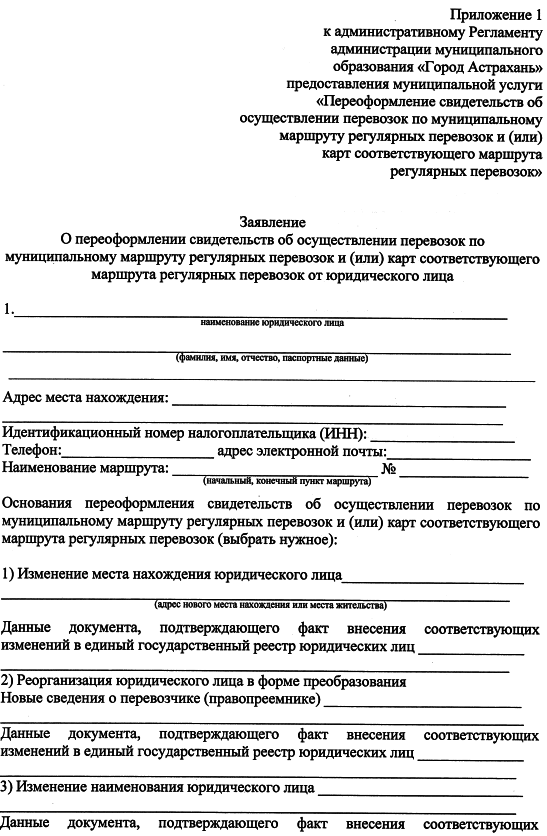 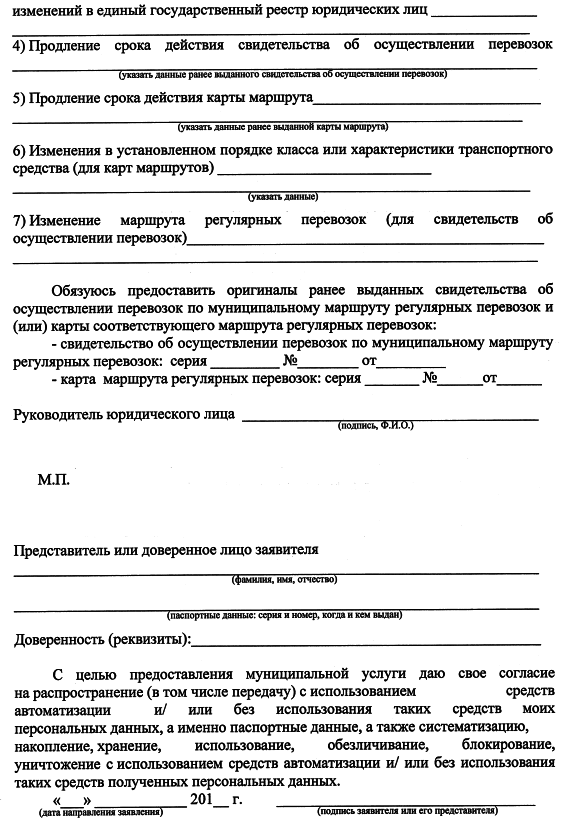 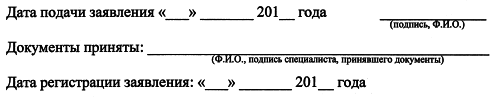 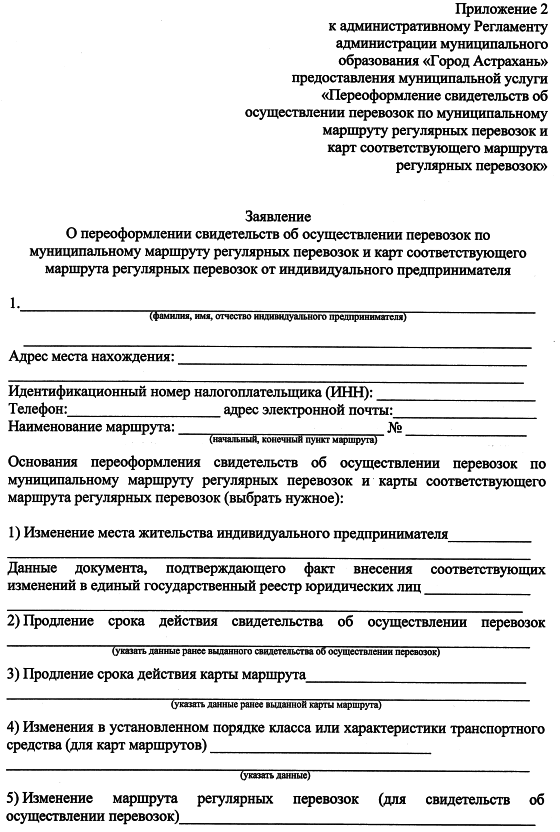 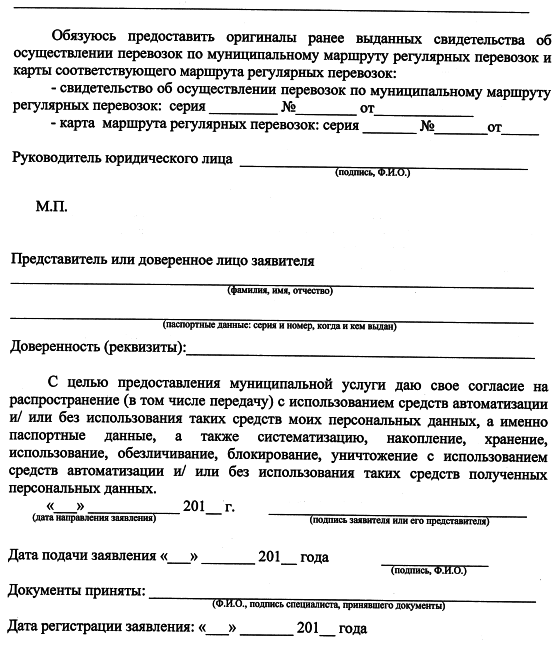 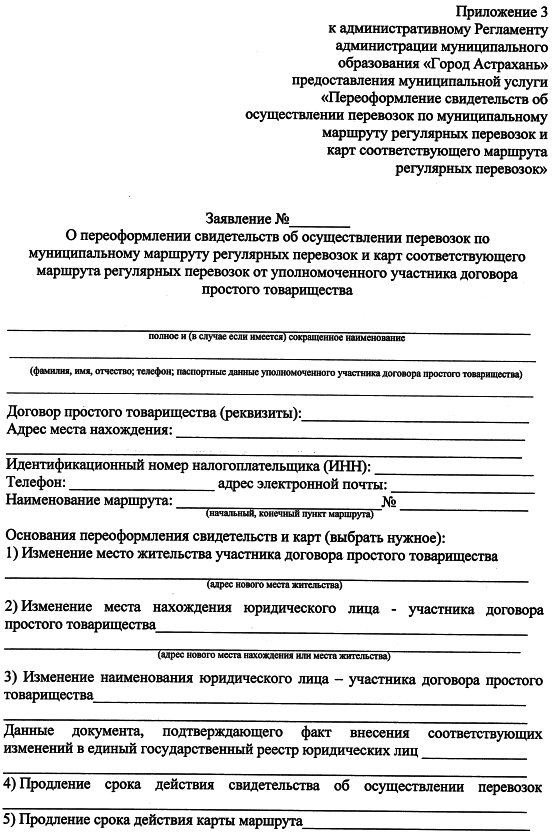 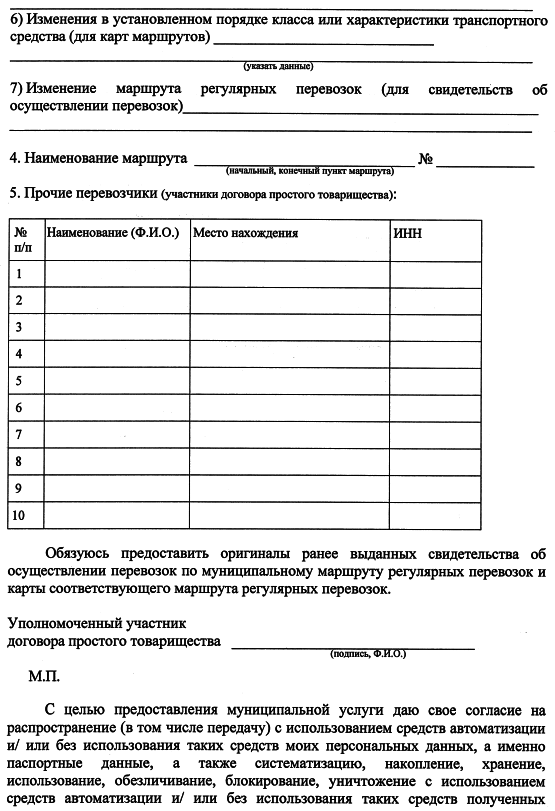 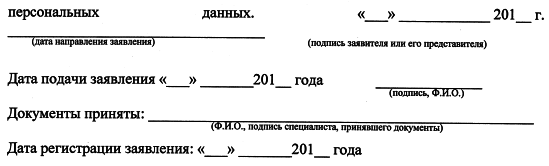 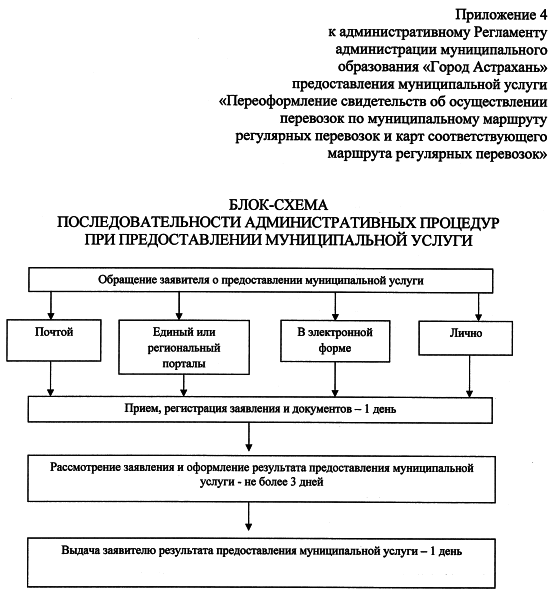 